Soubor rozpočtových opatření schválených RM č. 42-47Rozpočtové opatření č. 42 - Lesní hospodářNa bankovní účet města došla finanční částka poukázána ze státního rozpočtu vlastníkům  lesa, kteří mají ustanoveného lesního hospodáře, aby lesním hospodářům  mohly poskytnout peněžní prostředky na hrazení nákladů podle vyhlášky č. 423/2011 Sb., ve výši 21 600 Kč. Tato částka bude napojena na rozpočet  -  položka 5192 -  oddělení  ŽP - MZe ČR  - lesní hospodář,  zápornou částkou ve výši 21 600 Kč a na výdajovou položku rozpočtu  5192 ŽP - Lesní hospodář, kladnou částkou ve stejné výši.Rozpočtové opatření č. 43 - Dotace MMR ČR - Územní studie… S1a, b, cNa bankovní účet města došla finanční částka poukázána z Ministerstva pro místní rozvoj na akci " Územní studie veřejných prostranství rozvojových ploch bydlení S1a, S1b, S1c" v celkové  výši 673 002 Kč. Z této částky  je pod účelovým znakem  17015 (národní) vedena částka 37 389 Kč a pod účelovým znakem 17016 (EU strukturální) částka 635 613 Kč. Částky vedené pod účelovým znakem  budou napojeny na příjmovou stranu rozpočtu -  zařazením nové položky OSMI - IR - SÚ - MMR ČR dotace -  Územní studie S1a,b,c. Výdaje na akci  byly již městem uhrazeny (předfinancování), proto na výdajové straně rozpočtu bude navýšena položka OVV - nespecifikované rezervy ve výši 673 100 Kč.Rozpočtové opatření č. 44 - Dotace  JMK "Tenkrát ve Slavkově 1805"Na bankovní účet města byla zaslána neinvestiční dotace poukázána z rozpočtu JMK na realizaci projektu "Tenkrát ve Slavkově 1805"  ve výši 760 000 Kč. Dotace je vedena pod ÚZ 214 a bude ve stejné výši napojena na výdajovou položku rozpočtu odboru vnějších vztahů OVV - Tenkrát ve Slavkově 1805.Rozpočtové opatření č. 45 - Dotace  JMK "Centrální propagace vzpomínkových akcí na Bitvu u Slavkova"Na bankovní účet města byla zaslána neinvestiční dotace poukázána z rozpočtu JMK na realizaci projektu "Centrální propagace vzpomínkových akcí na Bitvu u Slavkova"  ve výši 150 000 Kč. Dotace je vedena pod ÚZ 214 a bude ve stejné výši napojena na výdajovou položku rozpočtu odboru vnějších vztahů OVV - Centrální propagace…Rozpočtové opatření č. 46 - ZS-A ÚND JMK "Zkvalitnění služeb poskytovaných informačním centrem návštěvníkům formou veřejného počítače a cizojazyčného materiálu"Na bankovní účet města byla zaslána neinvestiční účelová dotace poukázána z rozpočtu JMK na realizaci projektu PO ZS-A "Zkvalitnění služeb poskytovaných informačním centrem návštěvníkům formou veřejného počítače a cizojazyčného materiálu" ve výši 50 000 Kč - průtoková dotace.Rozpočtové opatření č. 47 - Podíl města - nadace ČEZ - Oranžové hřištěSprávní rada Nadace ČEZ schválila poskytnutí nadačního příspěvku na základě žádosti města na akci s názvem "Dětské a workoutové hřiště Slavkov u Brna" v grantovém řízení Oranžové hřiště v částce 400.000 Kč.  Celkové náklady jsou ve výši 629 309 Kč. Rozdíl mezi poskytnutým příspěvkem z nadace ČEZ a skutečnou výší  - 229 309 Kč navrhuje odbor SMIR  hradit snížením položky IR - Rekonstrukce místních komunikací ve výši 250 000 Kč.I. Rada města schvalujea provádí v souladu s usnesením č. 388/21/ZM/2017 rozpočtová opatření v předloženém znění takto: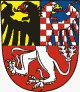 ROORJOdd.§Pol.ORGÚZTextPříjmy (Kč)Výdaje (Kč)42202210365192ŽP - MZe ČR - lesní hospodář-21 60042202210365192ŽP - Lesní hospodář21 600434041411620117015IR - SÚ - MMR ČR dotace -  Územní studie S1a,b,c37 400434041411620117016IR - SÚ - MMR ČR dotace -  Územní studie S1a,b,c635 70043717164095901OVV - Navýš. pol. nespecifikované rezervy673 100447171412233191214OVV - Dotace JMK Tenkrát ve Slavkově 1805760 0004471713319516933191214OVV - Tenkrát ve Slavkově 1805760 000457171412233193214OVV - Dotace JMK Centrální propagace… 150 0004571713319516933193214OVV - Centrální propagace… 150 0004630324122214FO - ZS-A - ÚND JMK Zkvalitnění služeb TIF.50 00046303233155336214FO - ZS-A - ÚND JMK Zkvalitnění služeb TIF.50 00047404134216122IR - Zařaz. nové pol. - Oranžové hřiště250 00047404122126121551IR - Snížení pol. - rekonstr. m. komunikací-250 000